У К Р А Ї Н АРЕДЬКІВСЬКА   СІЛЬСЬКА   РАДАЧЕРНІГІВСЬКОГО РАЙОНУ ЧЕРНІГІВСЬКОЇ ОБЛАСТІ Тридцять сьома   сесія   шостого  скликання ) Р І Ш Е Н Н Явід  10 червня  2015 рокуПро ставки земельного податку та наданих пільг зі сплати земельного податку юридичним особам на 2016 рік         Керуючись пунктом 24 статті 26 Закону України “Про місцеве самоврядування в Україні”,  у зв’язку з прийняттям Закону України “Про внесення змін до Податкового кодексу України та деяких законодавчих актів України щодо податкової реформи”, відповідно до статей 7, 8, 10, 12, 14, 269-290, глави 2 розділу ІІ, підрозділу 8 розділу ХХ та пункту 33 підрозділу 10 розділу ХХ Податкового кодексу України зі змінами і доповненнями сільська  рада вирішила: Встановити на території Редьківської  сільської ради ставки земельного податку та пільги зі сплати земельного податку з юридичних осіб  на 2016 рік:Платники земельного податку 1. Платниками податку є: 1.1. власники земельних ділянок, земельних часток (паїв); 1.2. землекористувачі.Об'єкти оподаткування земельним податком 1. Об'єктами оподаткування є: 1.1. земельні ділянки, які перебувають у власності або користуванні; 1.2. земельні частки (паї), які перебувають у власності.База оподаткування земельним податком 1. Базою оподаткування є: 1.1. нормативна грошова оцінка земельних ділянок з урахуванням коефіцієнта індексації, визначеного відповідно до порядку, встановленого цим розділом; 1.2. площа земельних ділянок, нормативну грошову оцінку яких не проведено. Ставки земельного податку1. Ставки податку за земельні ділянки сільськогосподарських угідь (незалежно від місцезнаходження)                Ставки податку за один гектар сільськогосподарських угідь встановлюються     у відсотках від їх нормативної грошової оцінки у таких розмірах: 1.1. для ріллі, сіножатей та пасовищ - 0,1; 1.2. для багаторічних насаджень - 0,03.                2. За сільськогосподарські угіддя, що надані в установленому порядку і      використовуються за цільовим призначенням, у тому числі військовими сільськогосподарськими підприємствами, незалежно від того, до якої категорії земель вони віднесені, податок справляється за ставками, визначеними пунктом 1 цього рішення.              3. Ставка податку за земельні ділянки, нормативну грошову оцінку яких          проведено (незалежно від місцезнаходження)              3.1. Ставка податку за земельні ділянки, нормативну грошову оцінку яких             проведено, встановлюється у розмірі 1 відсотка від їх нормативної грошової оцінки, за винятком земельних ділянок, зазначених у пункті 1. 4. Ставки податку за земельні ділянки, розташовані в межах населених пунктів, нормативну грошову оцінку яких не проведено 5.Податок за земельні ділянки (у межах населених пунктів), що відносяться до земель залізничного транспорту (крім земельних ділянок, на яких знаходяться окремо розташовані культурно-побутові будівлі та інші споруди і які оподатковуються на загальних підставах), надані гірничодобувним підприємствам для видобування корисних копалин та розробки родовищ корисних копалин, а також за водойми, надані для виробництва рибної продукції, та земельні ділянки, на яких розташовані аеродроми, справляється у розмірі 25 відсотків податку, обчисленого відповідно до пункту 3 і 4.6. Податок за земельні ділянки (в межах та за межами населених пунктів), надані для розміщення об'єктів енергетики, які виробляють електричну енергію з відновлюваних джерел енергії, справляється у розмірі 25 відсотків податку, обчисленого відповідно до пунктів 3, 4, 8, 9 і 10. 7. Ставки податку за земельні ділянки несільськогосподарських угідь та садівницьких товариств, розташовані за межами населених пунктів, нормативну грошову оцінку яких не проведено7.1. Ставка податку за один гектар несільськогосподарських угідь, зайнятих господарськими будівлями (спорудами), встановлюється у розмірі 5 відсотків від нормативної грошової оцінки одиниці площі ріллі по області. 7.2. Ставка податку за земельні ділянки, надані садівницьким товариствам, у тому числі зайняті садовими та/або дачними будинками фізичних осіб, встановлюється у розмірі 5 відсотків від нормативної грошової оцінки одиниці площі ріллі по області. 8. Ставки податку за земельні ділянки, надані підприємствам промисловості, транспорту, зв'язку, енергетики, оборони, розташовані за межами населених пунктів нормативну грошову оцінку яких не проведено 8.1. Ставка податку за земельні ділянки, надані підприємствам промисловості, транспорту (крім земель залізничного транспорту за винятком земельних ділянок залізничного транспорту, на яких знаходяться окремо розташовані культурно-побутові будівлі та інші споруди), зв'язку, енергетики, а також підприємствам і організаціям, що здійснюють експлуатацію ліній електропередач (крім сільськогосподарських угідь та земель лісогосподарського призначення), встановлюється у розмірі 5 відсотків від нормативної грошової оцінки одиниці площі ріллі по області. 8.2. Ставка податку за земельні ділянки, що відносяться до земель залізничного транспорту (крім земельних ділянок, на яких знаходяться окремо розташовані культурно-побутові будівлі та інші споруди і які оподатковуються на загальних підставах), надані військовим формуванням, утвореним відповідно до законів України, які не утримуються за рахунок державного або місцевих бюджетів, підрозділам Збройних Сил України, які здійснюють господарську діяльність, а також за земельні ділянки, на яких розташовані аеродроми, встановлюється у розмірі 0,02 відсотка від нормативної грошової оцінки одиниці площі ріллі по області.9. Ставка податку за земельні ділянки, передані у власність або надані в користування на землях природоохоронного, оздоровчого, рекреаційного та історико-культурного призначення (крім сільськогосподарських угідь та лісових земель), нормативну грошову оцінку яких не проведено, встановлюється у розмірі 5 відсотків від нормативної грошової оцінки одиниці площі ріллі  по області. 10. Ставки податку за земельні ділянки на землях водного фонду та лісогосподарського призначення, розташовані за межами населених пунктів, нормативну грошову оцінку яких не проведено 10.1. Ставка податку за земельні ділянки на землях водного фонду встановлюється у розмірі 0,3 відсотка від нормативної грошової оцінки одиниці площі ріллі по області. 10.2. Ставка податку за земельні ділянки на землях водного фонду, а також за земельні ділянки лісогосподарського призначення, які зайняті виробничими, культурно-побутовими, господарськими та іншими будівлями і спорудами, встановлюється у розмірі 5 відсотків від нормативної грошової оцінки одиниці площі ріллі по області.  Від сплати податку звільняються: 1. заповідники, у тому числі історико-культурні, національні природні парки, заказники (крім мисливських), парки державної та комунальної власності, регіональні ландшафтні парки, ботанічні сади, дендрологічні і зоологічні парки, пам'ятки природи, заповідні урочища та парки-пам'ятки садово-паркового мистецтва; 2. дослідні господарства науково-дослідних установ і навчальних закладів сільськогосподарського профілю та професійно-технічних училищ; 3. органи державної влади та органи місцевого самоврядування, органи прокуратури, заклади, установи та організації, спеціалізовані санаторії України для реабілітації, лікування та оздоровлення хворих, військові формування, утворені відповідно до законів України, Збройні Сили України та Державна прикордонна служба України, які повністю утримуються за рахунок коштів державного або місцевих бюджетів; 4. дитячі санаторно-курортні та оздоровчі заклади України незалежно від їх підпорядкованості, у тому числі дитячі санаторно-курортні та оздоровчі заклади України, які знаходяться на балансі підприємств, установ та організацій; 5. релігійні організації України, статути (положення) яких зареєстровано у встановленому законом порядку, за земельні ділянки, надані для будівництва і обслуговування культових та інших будівель, необхідних для забезпечення їх діяльності, а також благодійні організації, створені відповідно до закону, діяльність яких не передбачає одержання прибутків; 6. санаторно-курортні та оздоровчі заклади громадських організацій інвалідів, реабілітаційні установи громадських організацій інвалідів; 7. громадські організації інвалідів України, підприємства та організації, які засновані громадськими організаціями інвалідів та спілками громадських організацій інвалідів і є їх повною власністю, де протягом попереднього календарного місяця кількість інвалідів, які мають там основне місце роботи, становить не менш як 50 відсотків середньооблікової чисельності штатних працівників облікового складу за умови, що фонд оплати праці таких інвалідів становить протягом звітного періоду не менш як 25 відсотків суми загальних витрат на оплату праці. Зазначені підприємства та організації громадських організацій інвалідів мають право застосовувати цю пільгу за наявності дозволу на право користування такою пільгою, який надається уповноваженим органом відповідно до Закону України "Про основи соціальної захищеності інвалідів в Україні". У разі порушення вимог цієї норми зазначені громадські організації інвалідів, їх підприємства та організації зобов'язані сплатити суми податку за відповідний період, проіндексовані з урахуванням інфляції, а також штрафні санкції згідно із законодавством; 8. дошкільні та загальноосвітні навчальні заклади незалежно від форм власності і джерел фінансування, заклади культури, науки, освіти, охорони здоров'я, соціального захисту, фізичної культури та спорту, які повністю утримуються за рахунок коштів державного або місцевих бюджетів; 9. підприємства, установи, організації, громадські організації фізкультурно-спортивної спрямованості, у тому числі аероклуби та авіаційно-спортивні клуби Товариства сприяння обороні України, - за земельні ділянки, на яких розміщені спортивні споруди, що використовуються для проведення всеукраїнських, міжнародних змагань та навчально-тренувального процесу збірних команд України з видів спорту та підготовки спортивного резерву, бази олімпійської та паралімпійської підготовки, перелік яких затверджується Кабінетом Міністрів України; 10. платник фіксованого сільськогосподарського податку за земельні ділянки, які використовуються для ведення сільськогосподарського товаровиробництва;11. новостворені фермерські господарства протягом трьох років, а в трудонедостатніх населених пунктах - протягом п'яти років з часу передачі їм земельної ділянки у власність. Земельні ділянки, які не підлягають оподаткуванню Не сплачується податок за: 1. сільськогосподарські угіддя зон радіоактивно забруднених територій, визначених відповідно до закону такими, що зазнали радіоактивного забруднення внаслідок Чорнобильської катастрофи (зон відчуження, безумовного (обов'язкового) відселення, гарантованого добровільного відселення і посиленого радіоекологічного контролю), і хімічно забруднених сільськогосподарських угідь, на які запроваджено обмеження щодо ведення сільського господарства; 2. землі сільськогосподарських угідь, що перебувають у тимчасовій консервації або у стадії сільськогосподарського освоєння; 3. земельні ділянки державних сортовипробувальних станцій і сортодільниць, які використовуються для випробування сортів сільськогосподарських культур; 4. землі дорожнього господарства автомобільних доріг загального користування - землі під проїзною частиною, узбіччям, земляним полотном, декоративним озелененням, резервами, кюветами, мостами, штучними спорудами, тунелями, транспортними розв'язками, водопропускними спорудами, підпірними стінками, шумовими екранами, очисними спорудами і розташованими в межах смуг відведення іншими дорожніми спорудами та обладнанням, а також землі, що знаходяться за межами смуг відведення, якщо на них розміщені споруди, що забезпечують функціонування автомобільних доріг, а саме: а) паралельні об'їзні дороги, поромні переправи, снігозахисні споруди і насадження, протилавинні та протисельові споруди, вловлюючі з'їзди, захисні насадження, шумові екрани, очисні споруди; б) майданчики для стоянки транспорту і відпочинку, склади, гаражі, резервуари для зберігання паливно-мастильних матеріалів, комплекси для зважування великогабаритного транспорту, виробничі бази, штучні та інші споруди, що перебувають у державній власності, власності державних підприємств або власності господарських товариств, у статутному капіталі яких 100 відсотків акцій (часток, паїв) належить державі; 5. земельні ділянки сільськогосподарських підприємств усіх форм власності та фермерських (селянських) господарств, зайняті молодими садами, ягідниками та виноградниками до вступу їх у пору плодоношення, а також гібридними насадженнями, генофондовими колекціями та розсадниками багаторічних плодових насаджень; 6. земельні ділянки кладовищ, крематоріїв та колумбаріїв; 7. земельні ділянки, на яких розташовані дипломатичні представництва, які відповідно до міжнародних договорів (угод), згода на обов'язковість яких надана Верховною Радою України, користуються приміщеннями та прилеглими до них земельними ділянками на безоплатній основі.Сільський голова                                                                                В.П.Литвин У К Р А Ї Н АРЕДЬКІВСЬКА   СІЛЬСЬКА   РАДАЧЕРНІГІВСЬКОГО РАЙОНУ ЧЕРНІГІВСЬКОЇ ОБЛАСТІ Тридцять сьома   сесія   шостого  скликання ) Р І Ш Е Н Н Явід  10 червня  2015 року,, Про встановлення ставок акцизного податку з реалізованих суб’єктами господарювання роздрібної торгівлі підакцизних товарів на територіїРедьківської  сільської ради на 2016 рік»Керуючись Податковим кодексом України, Законом України «Про внесення  змін до Податкового кодексу України та деяких законодавчих актів  України щодо податкової реформи» від 28.12.2014р., за рекомендаціями постійних комісій сільської ради,  сільська  рада ВИРІШИЛА: Встановити на території  Редьківської сільської ради ставку акцизного податку з реалізованих суб’єктами господарювання роздрібної торгівлі підакцизних товарів у розмірі 5 (п’ять) відсотків від вартості (з податком на додану вартість).Визначити платниками акцизного податку осіб-суб’єктів господарювання роздрібної торгівлі, які здійснюють реалізацію підакцизних товарів на території та підлягають обов’язковій реєстрації як платники податку контролюючими органами за місцезнаходженням пункту продажу товарів не пізніше граничного терміну подання декларації акцизного податку за місяць, в якому здійснюється господарська діяльність.Термін чинності цього рішення до 31 грудня 2016 року включно.Секретарю сільської ради оприлюднити дане рішення на   інформаційному стенді в приміщенні сільської ради .5.    Контроль за виконанням даного рішення покласти на постійну комісію з питань  соціально-економічного розвитку та      бюджету сільської ради.Сільський голова                  підпис, печатка                                      В.П.ЛитвинЗгідно з оригіналом.Секретар сільської ради та виконавчого комітету                           Т.П.БуленокУ К Р А Ї Н АРедьківська   сільська  радаЧернігівського району   Чернігівської області ( тридцять сьома  сесія шостого скликання)Р І Ш Е Н Н Явід 10 червня 2015  року Про запровадження  та затвердження видівта ставок місцевих податків та зборів  на 2016 рік.       У відповідності  до  ст.10 розділу 1 та ст. 265, 266 Податкового кодексу України, керуючись  п.24 ч.1 ст 26    Закону України „ Про місцеве самоврядування в Україні”,  сільська рада  В И Р І Ш И Л А : «Встановити у 2016 році на території  Редьківської сільської ради місцеві податки і затвердити  їх ставки:1.1   Податок на майно (Додаток №1), який складається з:-        Податку на нерухоме майно, відмінне від земельної ділянки (Розділ 1);-        Транспортного податку (Розділ 2);-        Плати за землю (Розділ 3).1.2   Єдиний податок (Додаток №2);Вважати Додатки  №1, №2  невід’ємною частиною цього рішення.3.  Всі попередні рішення з місцевих податків та зборів, вважати такими що втратили чинність з моменту вступу в дію даного рішення.4. Рішення вступає в силу з 01.01.2016 року та термін чинності цього рішення  до 31 грудня 2016 року включно.5. Секретарю сільської ради оприлюднити дане рішення на інформаційному стенді в приміщенні сільської ради .Контроль за виконанням даного рішення здійснює постійна комісія сільської ради з питань  соціально-економчного розвитку та бюджєету сільської ради .Сільський голова           підпис, печатка                                           В.П.Литвин                Згідно з оригіналом.Секретар сільської ради та виконавчого комітету                         Т.П.БуленокДодаток № 1 до рішення 37 сесії  сільської ради від 10.06.2015 року ПОДАТОК НА МАЙНОРозділ 1. Встановлення ставок податку на нерухоме майно, відмінне від земельної ділянки. 1.1.   Платниками податку є фізичні та юридичні особи, в тому числі нерезиденти, які є власниками об’єктів житлової та/або нежитлової нерухомості на території Редьківської сільської ради. 1.2 Визначення платників податку в разі перебування об’єктів житлової та/або нежитлової нерухомості у спільній частковій або спільній сумісній власності кількох осіб:а) якщо об’єкт житлової та/або нежитлової нерухомості перебуває у спільній частковій власності кількох осіб, платником податку є кожна з цих осіб за належну їй частку;б) якщо об’єкт житлової та/або нежитлової нерухомості перебуває у спільній сумісній власності кількох осіб, але не поділений в натурі, платником податку є одна з таких осіб-власників, визначена за їх згодою, якщо інше не встановлено судом;в) якщо об’єкт житлової та/або нежитлової нерухомості перебуває у спільній сумісній власності кількох осіб і поділений між ними в натурі, платником податку є кожна з цих осіб за належну їй частку. 1.3.    Об’єктом оподаткування є об’єкт житлової та нежитлової нерухомості, в тому числі його частка. 1.4. Не є об’єктом оподаткування:а) об’єкти житлової та нежитлової нерухомості, які перебувають у власності органів державної влади, органів місцевого самоврядування, а також організацій, створених ними в установленому порядку, що повністю утримуються за рахунок відповідного державного чи місцевого бюджету і є неприбутковими (їх спільній власності);б) об’єкти житлової та нежитлової нерухомості, які розташовані в зонах відчуження та безумовного (обов’язкового) відселення, визначені законом, в тому числі їх частки;в) будівлі дитячих будинків сімейного типу;г) гуртожитки;ґ) житлова нерухомість непридатна для проживання, в тому числі у зв’язку з аварійним станом, визнана такою згідно з рішенням  сільської ради;д) об’єкти житлової нерухомості, в тому числі їх частки, що належать дітям-сиротам, дітям, позбавленим батьківського піклування, та особам з їх числа, визнаним такими відповідно до закону, дітям-інвалідам, які виховуються одинокими матерями (батьками), але не більше одного такого об’єкта на дитину;е) об’єкти нежитлової нерухомості, які використовуються суб’єктами господарювання малого та середнього бізнесу, що провадять свою діяльність в тимчасових спорудах комерційного призначення та на ринках;є) будівлі промисловості, зокрема виробничі корпуси, цехи, складські приміщення промислових підприємств;ж) будівлі, споруди сільськогосподарських товаровиробників, призначені для використання безпосередньо у сільськогосподарській діяльності;з) об’єкти житлової та нежитлової нерухомості, які перебувають у власності громадських організацій інвалідів та їх підприємств. 1.5. Базою оподаткування є загальна площа об’єкта житлової та нежитлової нерухомості, в тому числі його часток.1.6. База оподаткування об’єктів житлової та нежитлової нерухомості, в тому числі їх часток, які перебувають у власності фізичних осіб, обчислюється контролюючим органом на підставі даних Державного реєстру речових прав на нерухоме майно, що безоплатно надаються органами державної реєстрації прав на нерухоме майно та/або на підставі оригіналів відповідних документів платника податків, зокрема документів на право власності.1.7. База оподаткування об’єктів житлової та нежитлової нерухомості, в тому числі їх часток, що перебувають у власності юридичних осіб, обчислюється такими особами самостійно виходячи із загальної площі кожного окремого об’єкта оподаткування на підставі документів, що підтверджують право власності на такий об’єкт.1.8. База оподаткування об’єкта/об’єктів житлової нерухомості, в тому числі їх часток, що перебувають у власності фізичної особи – платника податку, зменшується:а) для квартири/квартир/ незалежно від їх кількості – на 80 кв. метрів;б) для житлового будинку/будинків незалежно від їх кількості – на 180 кв. метрів;в) для різних типів об’єктів житлової нерухомості, в тому числі їх часток (у разі одночасного перебування у власності платника податку квартири/квартир та житлового будинку/будинків, у тому числі їх часток), – на 260 кв. метрів.Таке зменшення надається один раз за кожний базовий податковий (звітний) період (рік).1.8.1. Редьківська сільська рада встановлює пільги з податку, що сплачується на території села , з об’єктів житлової нерухомості, що перебувають у власності фізичних осіб малозабезпечених категорій громадян, виходячи з їх майнового стану та рівня доходів відповідно до  Закону України “Про державну соціальну допомогу малозабезпеченим сім’ям», виключно за умови надання відповідних довідок, виданих уповноваженими установами.1.8.2. Встановлюються пільги з податку, що сплачується на території села, з об’єктів нежитлової нерухомості, що перебувають у власності релігійних організацій України, статути яких зареєстровані у встановленому законом порядку, а також для установ та підприємств комунальної форми власності територіальної громади сільської ради, засновником яких є Редьківська сільська рада.1.8.3. Пільги з податку, що сплачується на відповідній території з об’єктів житлової нерухомості, для фізичних осіб не надаються на:-   об’єкт/об’єкти/ оподаткування, якщо площа такого/таких/ об’єкта/об’єктів/ перевищує п’ятикратний розмір неоподатковуваної площі, затвердженої цим рішенням;-   об’єкти оподаткування, що використовуються їх власниками з метою одержання доходів (здаються в оренду, лізинг, позичку, використовуються у підприємницькій діяльності). 1.9. Ставки податкуДля житлової нерухомості:1.9.1. Встановити, що для об’єкта/об’єктів/ житлової нерухомості, в тому числі їх часток, що перебувають у власності фізичної особи – платника податку, ставки податку на нерухомість становлять:а) для квартири/квартир/ незалежно від їх кількості – 0.2% мінімальної заробітної плати, встановленої законом на 1 січня звітного (податкового) року за  бази оподаткування;б) для житлового будинку/будинків незалежно від їх кількості – 0,1% мінімальної заробітної плати, встановленої законом на 1 січня звітного (податкового) року за  бази оподаткування;в) для різних типів об’єктів житлової нерухомості, в тому числі їх часток (у разі одночасного перебування у власності платника податку квартири/квартир та житлового будинку/будинків, у тому числі їх часток) – 0,1% мінімальної заробітної плати, встановленої законом на 1 січня звітного (податкового) року за  бази оподаткування1.9.2. Ставки податку для об’єктів житлової  нерухомості, що перебувають у власності  юридичних осіб, встановлюються  у розмірі 0,1% мінімальної заробітної плати, встановленої законом на 1 січня звітного (податкового) року, за  бази оподаткування.Для нежитлової нерухомості:1.9.3. Ставки податку для об’єктів  нежитлової нерухомості, що перебувають у власності фізичних осіб, встановлюються у відсотках від мінімальної заробітної плати, встановленої законом на 1 січня звітного (податкового) року за 1 кв. метр:а) будівлі готельні – 0,2%;б) будівлі офісні –   0,2%;в) будівлі торговельні – 0,5%;ґ) будівлі промислові та склади – 0,5%;д) будівлі для публічних виступів (казино, ігорні будинки) – 2%;е) господарські (присадибні) будівлі –допоміжні (нежитлові) приміщення, до яких належать сараї, хліви, гаражі, літні кухні, майстерні, вбиральні, погреби, навіси, котельні, бойлерні, трансформаторні підстанції тощо -  0,05%; є) інші будівлі – 0,1%. 1.9.4.  Ставки податку для об’єктів  нежитлової нерухомості, що перебувають у власності юридичних осіб, встановлюються у відсотках від мінімальної заробітної плати, встановленої законом на 1 січня звітного (податкового) року за 1 кв. метр:а) будівлі готельні – 0,2%;б) будівлі офісні –   0,2%;в) будівлі торговельні – 0,2%;г) гаражі – 0,1%;д) будівлі для публічних виступів (казино, ігорні будинки) – 2%;є) інші будівлі – 0,1%. 1.9.5. Пільгові категорії платників, передбачені підпунктами 1.8.1, 1.8.2. пункту 1.8 звільняються від сплати податку для об’єктів житлової та/або  нежитлової нерухомості, що перебувають у власності фізичних та юридичних осіб.1.10. Базовий податковий (звітний) період дорівнює календарному року.1.11. Обчислення суми податку з об’єкта/об’єктів житлової та нежитлової нерухомості, які перебувають у власності фізичних осіб, здійснюється контролюючим органом за місцем податкової адреси (місцем реєстрації) власника такої нерухомості.Податкове/податкові повідомлення-рішення про сплату суми/сум податку, обчисленого згідно з підпунктом 266.7.1 пункту 266.7 Податового кодексу України, та відповідні платіжні реквізити, Редьківської сільської ради за місцезнаходженням кожного з об’єктів житлової та/або нежитлової нерухомості, надсилаються (вручаються) платнику податку контролюючим органом за місцем його податкової адреси (місцем реєстрації) до 1 липня року, що настає за базовим податковим (звітним) періодом (роком).Щодо новоствореного (нововведеного) об’єкта житлової та/або нежитлової нерухомості податок сплачується фізичною особою-платником починаючи з місяця, в якому виникло право власності на такий об’єкт.Контролюючі органи за місцем проживання (реєстрації) платників податку в десятиденний строк інформують відповідні контролюючі органи за місцезнаходженням об’єктів житлової та/або нежитлової нерухомості про надіслані (вручені) платнику податку податкові повідомлення-рішення про сплату податку у порядку, встановленому центральним органом виконавчої влади, що забезпечує формування та реалізує державну податкову і митну політику.1.12. Платники податку – юридичні особи самостійно обчислюють суму податку станом на 1 січня звітного року і до 20 лютого цього ж року подають контролюючому органу за місцезнаходженням об’єкта/об’єктів/ оподаткування декларацію за формою, встановленою у порядку, передбаченому статтею 46 Податкового Кодексу, з розбивкою річної суми рівними частками поквартально.Щодо новоствореного (нововведеного) об’єкта житлової та/або нежитлової нерухомості декларація юридичною особою – платником подається протягом 30 календарних днів з дня виникнення права власності на такий об’єкт, а податок сплачується починаючи з місяця, в якому виникло право власності на такий об’єкт.1.13. У разі переходу права власності на об’єкт оподаткування від одного власника до іншого протягом календарного року податок обчислюється для попереднього власника за період з 1 січня цього року до початку того місяця, в якому він втратив право власності на зазначений об’єкт оподаткування, а для нового власника – починаючи з місяця, в якому виникло право власності.Контролюючий орган надсилає податкове повідомлення-рішення новому власнику після отримання інформації про перехід права власності.1.14. Податок сплачується за місцем розташування об’єкта оподаткування і зараховується до сільського бюджету згідно з положеннями Бюджетного кодексу України.1.15. Податкове зобов’язання за звітний рік з податку сплачується:а) фізичними особами – протягом 60 днів з дня вручення податкового повідомлення-рішення;б) юридичними особами – авансовими внесками щокварталу до 30 числа місяця, що наступає за звітним кварталом, які відображаються в річній податковій декларації. Розділ 2. Транспортний податок2.1. Платниками транспортного податку на території  Редьківської сільської ради є фізичні та юридичні особи, в тому числі нерезиденти, які мають зареєстровані в Україні згідно з чинним законодавством власні легкові автомобілі, що відповідно до пункту 2 є об’єктами оподаткування.2.2. Об’єктом оподаткування є легкові автомобілі, які використовувалися до 5 років і мають об’єм циліндрів двигуна понад 3000 куб. см.2.3. Базою оподаткування є легковий автомобіль, що є об’єктом оподаткування.2.4. Ставка податку встановлюється з розрахунку на календарний рік у розмірі 25000 гривень за кожен легковий автомобіль, що є об’єктом оподаткування відповідно до  пункту 2.2.2.5.. Базовий податковий (звітний) період дорівнює календарному року.2.6. Обчислення суми податку з об’єкта/об’єктів/ оподаткування фізичних осіб здійснюється контролюючим органом за місцем реєстрації платника податку.2.7. Податкове/податкові/ повідомлення-рішення про сплату суми/Сум/ податку та відповідні платіжні реквізити надсилаються (вручаються) платнику податку контролюючим органом за місцем його реєстрації до 1 липня року базового податкового (звітного) періоду (року).Щодо об’єктів оподаткування, придбаних протягом року, податок сплачується фізичною особою-платником починаючи з місяця, в якому виникло право власності на такий об’єкт. Контролюючий орган надсилає податкове повідомлення-рішення новому власнику після отримання інформації про перехід права власності.Нарахування податку та надсилання (вручення) податкових повідомлень-рішень про сплату податку фізичним особам – нерезидентам здійснюють контролюючі органи за місцем реєстрації об’єктів оподаткування, що перебувають у власності таких нерезидентів.2.8. Платники податку – юридичні особи самостійно обчислюють суму податку станом на 1 січня звітного року і до 20 лютого цього ж року подають контролюючому органу за місцем реєстрації об’єкта оподаткування декларацію за формою, встановленою у порядку, передбаченому статтею 46 цього Кодексу,з розбивкою річної суми рівними частками поквартально.Щодо об’єктів оподаткування, придбаних протягом року, декларація юридичною особою – платником подається протягом місяця з дня виникнення права власності на такий об’єкт, а податок сплачується починаючи з місяця, в якому виникло право власності на такий об’єкт.2.9. У разі переходу права власності на об’єкт оподаткування від одного власника до іншого протягом звітного року податок обчислюється попереднім власником за період з 1 січня цього року до початку того місяця, в якому він втратив право власності на зазначений об’єкт оподаткування, а новим власником – починаючи з місяця, в якому він набув право власності на цей об’єкт.Контролюючий орган надсилає податкове повідомлення-рішення новому власнику після отримання інформації про перехід права власності.2.10. За об’єкти оподаткування, придбані протягом року, податок сплачується пропорційно кількості місяців, які залишилися до кінця року, починаючи з місяця, в якому проведено реєстрацію транспортного засобу.2.11. Податок сплачується за місцем реєстрації об’єктів оподаткування і зараховується до відповідного бюджету згідно з положеннями Бюджетного кодексу України.2.12. Транспортний податок сплачується:а) фізичними особами – протягом 60 днів з дня вручення податкового повідомлення-рішення;б) юридичними особами – авансовими внесками щокварталу до 30 числа місяця, що наступає за звітним кварталом, які відображаються в річній податковій декларації. Розділ 3. Плата за землю 3.1 Платниками податку є власники земельних ділянок та землекористувачі у межах Редьківської сільської ради.3.1.1 Редьківська сільська рада встановлює ставки плати за землю та пільги щодо земельного податку, що сплачується на території села.До 25 грудня року, що передує звітному, рішення сільської ради щодо ставок земельного податку та наданих пільг зі сплати земельного податку юридичним та/або фізичним особам подаються відповідному контролюючому органу за місцезнаходженням земельної ділянки.Нові зміни щодо зазначеної інформації надаються до 1 числа першого місяця кварталу, що настає за звітним кварталом, у якому відбулися зазначені зміни.Якщо право на пільгу у платника виникає протягом року, то він звільняється від сплати податку починаючи з місяця, що настає за місяцем, у якому виникло це право. У разі втрати права на пільгу протягом року податок сплачується починаючи з місяця, що настає за місяцем, у якому втрачено це право.3.1.2 Якщо платники податку, які користуються пільгами з цього податку, надають в оренду земельні ділянки, окремі будівлі, споруди або їх частини, податок за такі земельні ділянки та земельні ділянки під такими будівлями (їх частинами) сплачується на загальних підставах з урахуванням прибудинкової території.Ця норма не поширюється на бюджетні установи лише у разі надання ними будівель, споруд (їх частин) в тимчасове користування (оренду) іншим бюджетним установам, дошкільним, загальноосвітнім навчальним закладам незалежно від форм власності і джерел фінансування.3.2 Об’єктами оподаткування є земельні ділянки, які перебувають у власності або користуванні.3.3 Базою оподаткування є нормативна грошова оцінка земельних ділянок села Редьківка затверджена рішенням сільської  ради у 2012 році,  з урахуванням коефіцієнта індексації ( на 2015 рік  він складає 1,249 ).3.4 Ставки земельного податку3.4.1 Ставка податку за земельні ділянки, нормативну грошову оцінку яких проведено, встановлюється у розмірі 3 відсотка від їх нормативної грошової оцінки.3.4.2 Ставка податку встановлюється у розмірі 12 відсотків від їх нормативної грошової оцінки за земельні ділянки, які перебувають у постійному користуванні суб’єктів господарювання (крім державної та комунальної форми власності).Пільги на земельний податок3.5 Від сплати земельного податку звільняються наступні категорії фізичних осіб:- інваліди першої і другої групи;- фізичні особи, які виховують трьох і більше дітей віком до 18 років;- пенсіонери (за віком);- ветерани війни та особи, на яких поширюється дія Закону України “Про статус ветеранів війни, гарантії їх соціального захисту”;- учасники Антитерористичної операції;- фізичні особи, визнані законом особами, які постраждали внаслідок Чорнобильської катастрофи.Звільнення від сплати податку за земельні ділянки, передбачене для вказаних категорій фізичних осіб, поширюється на одну земельну ділянку за кожним видом використання у межах граничних норм:- для ведення особистого селянського господарства - у розмірі не більш як ;- для будівництва та обслуговування житлового будинку, господарських будівель і споруд (присадибна ділянка) – не більш як 0,25 гектара;- для індивідуального дачного будівництва – не більш як 0,10 гектара;- для будівництва індивідуальних гаражів – не більш як 0,01 гектара;- для ведення садівництва – не більш як 0,12 гектара.Від сплати податку звільняються на період дії  єдиного податку четвертої групи власники земельних ділянок та землекористувачі за умови передачі земельних ділянок  в оренду платнику єдиного податку четвертої групи.3.6 Від сплати земельного податку звільняються наступні категорії юридичних осіб:-  неприбуткові бюджетні установи;- підприємства, установи комунальної форми власності;- санаторно-курортні та оздоровчі заклади громадських організацій інвалідів, реабілітаційні установи громадських організацій інвалідів;- громадські організації інвалідів України, підприємства та організації, які засновані громадськими організаціями інвалідів та спілками громадських організацій інвалідів і є їх повною власністю, де протягом попереднього календарного місяця кількість інвалідів, які мають там основне місце роботи, становить не менш як 50 відсотків середньооблікової чисельності штатних працівників облікового складу за умови, що фонд оплати праці таких інвалідів становить протягом звітного періоду не менш як 25 відсотків суми загальних витрат на оплату праці.Зазначені підприємства та організації громадських організацій інвалідів мають право застосовувати цю пільгу за наявності дозволу на право користування такою пільгою, який надається уповноваженим органом відповідно до Закону України “Про основи соціальної захищеності інвалідів в Україні”.У разі порушення вимог цієї норми зазначені громадські організації інвалідів, їх підприємства та організації зобов’язані сплатити суми податку за відповідний період, проіндексовані з урахуванням інфляції, а також штрафні санкції згідно із законодавством.3.7 Не сплачується земельний податок за:- землі дорожнього господарства автомобільних доріг загального користування - землі під проїзною частиною, узбіччям, земляним полотном, декоративним озелененням, резервами, кюветами, мостами, штучними спорудами, тунелями, транспортними розв’язками, водопропускними спорудами, підпірними стінками, шумовими екранами, очисними спорудами і розташованими в межах смуг відведення іншими дорожніми спорудами та обладнанням, а також землі, що знаходяться за межами смуг відведення, якщо на них розміщені споруди, що забезпечують функціонування автомобільних доріг, а саме:а) паралельні об’їзні дороги, поромні переправи, снігозахисні споруди і насадження, протилавинні та протисельові споруди, вловлюючі з’їзди, захисні насадження, шумові екрани, очисні споруди;б) майданчики для стоянки транспорту і відпочинку, склади, гаражі, резервуари для зберігання паливно-мастильних матеріалів, комплекси для зважування великогабаритного транспорту, виробничі бази, штучні та інші споруди, що перебувають у державній власності, власності державних підприємств або власності господарських товариств, у статутному капіталі яких 100 відсотків акцій (часток, паїв) належить державі;- земельні ділянки кладовищ;- земельні ділянки, надані для будівництва і обслуговування культових та інших будівель, необхідних для забезпечення діяльності релігійних організацій України, статути (положення) яких зареєстровано у встановленому законом порядку.3.8  Базовим податковим (звітним) періодом для плати за землю є календарний рік.Базовий податковий (звітний) рік починається 1 січня і закінчується 31 грудня того ж року (для новостворених підприємств та організацій, а також у зв’язку із набуттям права власності та/або користування на нові земельні  ділянки може бути меншим 12 місяців).Власники землі та землекористувачі сплачують плату за землю з дня виникнення права власності або права користування земельною ділянкою.У разі припинення права власності або права користування земельною ділянкою плата за землю сплачується за фактичний період перебування землі у власності або користуванні у поточному році.3.9 Облік фізичних осіб – платників податку і нарахування відповідних сум проводяться щороку до 1 травня.Податкове зобов’язання щодо плати за землю, визначене у податковій деклараціїна поточний рік, сплачується рівними частками власниками та землекористувачами земельних ділянок за місцезнаходженням земельної ділянки за податковий період, який дорівнює календарному місяцю, щомісяця протягом 30 календарних днів, що настають за останнім календарним днем податкового (звітного) місяця.Податкове зобов’язання з плати за землю, визначене у  податковій декларації, у тому числі за нововідведені земельні ділянки, сплачується власниками та землекористувачами земельних ділянок за місцезнаходженням земельної ділянки за податковий період, який дорівнює календарному місяцю, щомісяця протягом 30 календарних днів, що настають за останнім календарним днем податкового (звітного) місяця.Податок фізичними особами сплачується протягом 60 днів з дня вручення податкового повідомлення-рішення.При переході права власності на будівлю, споруду (їх частину) податок за земельні ділянки, на яких розташовані такі будівлі, споруди (їх частини), з урахуванням прибудинкової території сплачується на загальних підставах з дати державної реєстрації права власності на таку земельну ділянку.У разі надання в оренду земельних ділянок, окремих будівель (споруд) або їх частин власниками та землекористувачами, податок за площі, що надаються в оренду, обчислюється з дати укладення договору оренди земельної ділянки або з дати укладення договору оренди будівель (їх частин).Власник нежилого приміщення (його частини) у багатоквартирному жилому будинку сплачує до бюджету податок за площі під такими приміщеннями (їх частинами) з урахуванням пропорційної частки прибудинкової території з дати державної реєстрації права власності на нерухоме майно.3.10 Орендна плата3.10.1 Підставою для нарахування орендної плати за земельну ділянку є договір оренди такої земельної ділянки, оформлений та зареєстрований відповідно до законодавства.3.10.2 Платником орендної плати є орендар земельної ділянки.3.10.3 Об’єктом оподаткування є земельна ділянка, надана в оренду.3.10.4 Розмір та умови внесення орендної плати встановлюються у договорі оренди між орендодавцем (власником) і орендарем.3.10.5 Розмір орендної плати встановлюється у договорі оренди на підставі затверджених сільською радою річних ставок орендної плати за землю на території сільської ради (у відсотках від нормативної грошової оцінки земельної ділянки), але річна сума платежу:- не може бути меншою 3 відсотків нормативної грошової оцінки;- не може перевищувати 12 відсотків нормативної грошової оцінки3.10.6 Плата за суборенду земельних ділянок не може перевищувати орендної плати.Для визначення розміру податку та орендної плати використовується нормативна грошова оцінка земельних ділянок.Секретар сільської ради                                                                     Т.П.БуленокДодаток № 2   до рішення  37 сесії  сільської ради від 10.06.2015  року  Встановлення ставок єдиного  податку1. Визначення понять. 1.1. Спрощена система оподаткування, обліку та звітності  особливий механізм справляння податків і зборів, що встановлює заміну сплати окремих податків і зборів на сплату єдиного податку в порядку та на умовах, визначених главою 1 розділу XIV Податкового кодексу України зі змінами і доповненнями, з одночасним веденням спрощеного обліку та звітності.1.2. Юридична особа чи фізична особа - підприємець може самостійно обрати спрощену систему оподаткування, якщо така особа відповідає встановленим вимогам та реєструється платником єдиного податку в порядку, визначеному главою 1 розділу XIV Податкового кодексу України зі змінами і доповненнями.2. Платники податку2.1. Суб’єкти господарювання, які застосовують спрощену систему оподаткування, обліку та звітності, поділяються на такі групи платників єдиного податку:2.1.1. перша група  фізичні особи  підприємці, які не використовують працю найманих осіб, здійснюють виключно роздрібний продаж товарів з торговельних місць на ринках та/або провадять господарську діяльність з надання побутових послуг населенню і обсяг доходу яких протягом календарного року не перевищує 300 000 гривень;2.1.2. друга група  фізичні особи  підприємці, які здійснюють господарську діяльність з надання послуг, у тому числі побутових, платникам єдиного податку та/або населенню, виробництво та/або продаж товарів, діяльність у сфері ресторанного господарства, за умови, що протягом календарного року відповідають сукупності таких критеріїв:- не використовують працю найманих осіб або кількість осіб, які перебувають з ними у трудових відносинах, одночасно не перевищує 10 осіб;- обсяг доходу не перевищує 1 500 000 гривень.Дія цього підпункту не поширюється на фізичних осіб - підприємців, які надають посередницькі послуги з купівлі, продажу, оренди та оцінювання нерухомого майна (група 70.31 класифікатора видів економічної діяльності ДК 009:2005 – далі КВЕД), а також здійснюють діяльність з виробництва, постачання, продажу (реалізації) ювелірних та побутових виробів з дорогоцінних металів, дорогоцінного каміння, дорогоцінного каміння органогенного утворення та напівдорогоцінного каміння. Такі фізичні особи - підприємці належать виключно до третьої групи платників єдиного податку, якщо відповідають вимогам, встановленим для такої групи;2.1.3. третя група  фізичні особи  підприємці, які не використовують працю найманих осіб або кількість осіб, які перебувають з ними у трудових відносинах, не обмежена та юридичні особи – суб’єкти господарювання будь-якої організаційно-правової форми, у яких протягом календарного року  обсяг доходу не перевищує 20 000 000 гривень;2.1.4. четверта група  сільськогосподарські товаровиробники, у яких частка сільськогосподарського виробництва за попередній податковий (звітний) рік дорівнює або перевищує 75 відсотків;2.1.5. У селекційних центрах, на підприємствах (в об’єднаннях) з племінної справи у тваринництві до продукції власного виробництва сільськогосподарського товаровиробника також належать племінні (генетичні) ресурси, придбані в інших селекційних центрах, на підприємствах (в об’єднаннях) із племінної справи у тваринництві та реалізовані вітчизняним підприємствам для осіменіння маточного поголів’я тварин.2.1.6. Якщо сільськогосподарський товаровиробник утворюється шляхом злиття, приєднання, перетворення, поділу або виділення згідно з відповідними нормами Цивільного кодексу України, то норма щодо дотримання частки сільськогосподарського товаровиробництва, яка дорівнює або перевищує 75 відсотків за попередній податковий (звітний) рік, поширюється на:усіх осіб окремо, які зливаються або приєднуються;кожну окрему особу, утворену шляхом поділу або виділу;особу, утворену шляхом перетворення.2.1.7. Сільськогосподарські товаровиробники, утворені шляхом злиття або приєднання, можуть бути платниками податку в рік утворення, якщо частка сільськогосподарського товаровиробництва, отримана за попередній податковий (звітний) рік усіма товаровиробниками, які беруть участь у їх утворенні, дорівнює або перевищує 75 відсотків.2.1.8. Сільськогосподарські товаровиробники, утворені шляхом перетворення платника податку, можуть бути платниками податку в рік перетворення, якщо частка сільськогосподарського товаровиробництва, отримана за попередній податковий (звітний) рік, дорівнює або перевищує 75 відсотків.2.1.9. Сільськогосподарські товаровиробники, утворені шляхом поділу або виділення, можуть бути платниками податку з наступного року, якщо частка сільськогосподарського товаровиробництва, отримана за попередній податковий (звітний) рік, дорівнює або перевищує 75 відсотків.2.1.10. Новоутворені сільськогосподарські товаровиробники можуть бути платниками податку з наступного року, якщо частка сільськогосподарського товаровиробництва, отримана за попередній податковий (звітний) рік, дорівнює або перевищує 75 відсотків.2.1.11. При розрахунку загальної кількості осіб, які перебувають у трудових відносинах з платником єдиного податку – фізичною особою, не враховуються наймані працівники, які перебувають у відпустці у зв’язку з вагітністю і пологами та у відпустці з догляду за дитиною до досягнення нею передбаченого законодавством віку.При розрахунку середньооблікової кількості працівників застосовується визначення, встановлене Податковим кодексом України зі змінами і доповненнями.2.2. Не можуть бути платниками єдиного податку суб’єкти господарювання, визначені пунктами 291.5-291.51 статті 291 Податкового кодексу України зі змінами і доповненнями.2.3. Платники єдиного податку першої-третьої груп повинні здійснювати розрахунки за відвантажені товари (виконані роботи, надані послуги) виключно в грошовій формі (готівковій та/або безготівковій).2.4. Для цілей цього Положення під побутовими послугами населенню, які надаються першою та другою групами платників єдиного податку, розуміються види послуг, визначені пунктом 291.7 статті 291 Податкового кодексу України зі змінами і доповненнями.3. Порядок визначення доходів та їх склад для платників єдиного податку першої-третьої груп встановлено статтею 292 Податкового кодексу України зі змінами і доповненнями.4. Об’єкт та базу оподаткування для платників єдиного податку четвертої групи визначено статтею 2921 Податкового кодексу України зі змінами і доповненнями.5. Ставки та порядок обчислення податку5.1. Ставки єдиного податку для платників першої-другої груп встановлюються у відсотках (фіксовані ставки) до розміру мінімальної заробітної плати, встановленої законом на 1 січня податкового (звітного) року (далі – мінімальна заробітна плата), та третьої групи - у відсотках до доходу (відсоткові ставки).5.2. Встановити наступні фіксовані ставки єдиного податку для фізичних осіб – підприємців, які здійснюють господарську діяльність, залежно від виду господарської діяльності, з розрахунку на календарний місяць:1) для першої групи платників єдиного податку, визначених у підпункті 2.1.1 пункту 2 цього Положення, – 10 відсотків розміру мінімальної заробітної плати;2) для другої групи платників єдиного податку, визначених у підпункті 2.1.2 пункту 2 цього Положення, – 20 відсотків розміру мінімальної заробітної плати;5.3. Для третьої групи платників єдиного податку, визначених в підпункті 2.1.3 пункту 2, встановлюється відсоткова ставка єдиного податку в розмірі:1) 2 відсотки доходу  у разі сплати податку на додану вартість згідно з Податковим кодексом України зі змінами і доповненнями;2) 4 відсотки доходу  у разі включення податку на додану вартість до складу єдиного податку.Для фізичних осіб - підприємців, які здійснюють діяльність з виробництва, постачання, продажу (реалізації) ювелірних та побутових виробів з дорогоцінних металів, дорогоцінного каміння, дорогоцінного каміння органогенного утворення та напівдорогоцінного каміння, ставка єдиного податку встановлюється у розмірі, визначеному підпунктом 2 підпункту 5.3 пункту 5 цього Положення.5.4. Ставка єдиного податку встановлюється для платників єдиного податку першої-третьої групи (фізичні особи-підприємці) у розмірі 15 відсотків:1) до суми перевищення обсягу доходу, визначеного в підпунктах 2.1.1- 2.1.3 пункту 2 цього Положення;2) до доходу, отриманого від провадження діяльності, не зазначеної у реєстрі платників єдиного податку, віднесеного до першої або другої групи;3) до доходу, отриманого при застосуванні іншого способу розрахунків, ніж зазначений у главі 1 розділу ХІV Податкового кодексу України зі змінами і доповненнями;4) до доходу, отриманого від здійснення видів діяльності, які не дають права застосовувати спрощену систему оподаткування;5) до доходу, отриманого платниками першої або другої групи від впровадження діяльності яка не передбачена у підпунктах 2.1.1 або 2.1.2 пункту 2 цього Положення.5.5. Ставки єдиного податку для платників третьої групи (юридичні особи) встановлюються у подвійному розмірі ставок, визначених підпунктом 5.3 пункту 5 цього Положення:1) до суми перевищення обсягу доходу, визначеного у підпункті 2.1.3 пункту 2 цього Положення;2) до доходу, отриманого при застосуванні іншого способу розрахунків, ніж зазначений у главі 1 розділу ХІV Податкового кодексу України зі змінами і доповненнями;3) до доходу, отриманого від здійснення видів діяльності, які не дають права застосовувати спрощену систему оподаткування.5.6. У разі здійснення платниками єдиного податку першої і другої груп кількох видів господарської діяльності застосовується максимальний розмір ставки єдиного податку, встановлений для таких видів господарської діяльності.5.7. У разі здійснення платниками єдиного податку першої та другої груп господарської діяльності на територіях більш як однієї сільської, селищної або міської ради застосовується максимальний розмір ставки єдиного податку, встановлений пунктом 5 цього Положення для відповідної групи таких платників єдиного податку.5.8. Ставки, встановлені пунктами 5.3 – 5.5 пункту 5 цього Положення, застосовуються з урахуванням особливостей, визначених пунктом 293.8 статті 293 Податкового кодексу України зі змінами і доповненнями.5.9. Єдиний податок для платників першої та другої груп обчислюється шляхом множення встановленої ставки податку на розмір мінімальної заробітної плати, визначеної чинним законодавством на 1 січня податкового (звітного) року. Єдиний податок для третьої групи платників обчислюється шляхом множення ставки податку на обсяг отриманого доходу за відповідний звітний період.5.10. Для платників єдиного податку четвертої групи розмір ставок податку з одного гектара сільськогосподарських угідь та/або земель водного фонду залежить від категорії (типу) земель, їх розташування та становить (у відсотках бази оподаткування):5.10.1. для ріллі, сіножатей і пасовищ (крім ріллі, сіножатей і пасовищ, розташованих у гірських зонах та на поліських територіях, а також ріллі, сіножатей і пасовищ, що перебувають у власності сільськогосподарських товаровиробників, які спеціалізуються на виробництві (вирощуванні) та переробці продукції рослинництва на закритому ґрунті, або надані їм у користування, у тому числі на умовах оренди) - 0,45;5.10.2. для ріллі, сіножатей і пасовищ, розташованих у гірських зонах та на поліських територіях, - 0,27;5.10.3. для багаторічних насаджень (крім багаторічних насаджень, розташованих у гірських зонах та на поліських територіях) - 0,27;5.10.4. для багаторічних насаджень, розташованих у гірських зонах та на поліських територіях, - 0,09;5.10.5. для земель водного фонду - 1,35;5.10.6. для ріллі, сіножатей і пасовищ, що перебувають у власності сільськогосподарських товаровиробників, які спеціалізуються на виробництві (вирощуванні) та переробці продукції рослинництва на закритому ґрунті, або надані їм у користування, у тому числі на умовах оренди, - 3.Під спеціалізацією на виробництві (вирощуванні) та переробці продукції рослинництва на закритому ґрунті слід розуміти перевищення частки доходу, отриманого від реалізації такої продукції та продукції її переробки двох третин доходу (66 відсотків) від реалізації усієї власно виробленої сільськогосподарської продукції та продуктів її переробки.Перелік гірських зон та поліських територій визначається Кабінетом Міністрів України.6. Податковий (звітний) період6.1. Податковим (звітним) періодом для платників єдиного податку першої, другої та четвертої груп є календарний рік.Податковим (звітним) періодом для платників єдиного податку третьої групи є календарний квартал.6.2. Податковий (звітний) період починається з першого числа першого місяця податкового (звітного) періоду і закінчується останнім календарним днем останнього місяця податкового (звітного) періоду.Попередній податковий (звітний) рік для новоутворених сільськогосподарських товаровиробників - період з дня державної реєстрації до 31 грудня того ж року.Податковий (звітний) період для сільськогосподарських товаровиробників, що ліквідуються, - період з початку року до їх фактичного припинення.6.3. Для суб’єктів господарювання, які перейшли на сплату єдиного податку із сплати інших податків і зборів, встановлених Податковим кодексом України зі змінами і доповненнями, перший податковий (звітний) період починається з першого числа місяця, що настає за наступним податковим (звітним) кварталом, у якому особу зареєстровано платником єдиного податку, і закінчується останнім календарним днем останнього місяця такого періоду. 6.4. Для зареєстрованих в установленому порядку фізичних осіб - підприємців, які до закінчення місяця, в якому відбулася державна реєстрація, подали заяву щодо обрання спрощеної системи оподаткування та ставки єдиного податку, встановленої для першої або другої групи, перший податковий (звітний) період починається з першого числа місяця, наступного за місяцем, у якому особу зареєстровано платником єдиного податку. Для зареєстрованих в установленому законом порядку суб’єктів господарювання (новостворених), які протягом 10 календарних днів з дня державної реєстрації подали заяву щодо обрання спрощеної системи оподаткування та ставки єдиного податку, встановленої для третьої групи, перший податковий (звітний) період починається з першого числа місяця, в якому відбулася державна реєстрація. 6.5. Для суб’єктів господарювання, які утворюються в результаті реорганізації (крім перетворення) будь-якого платника податку, що має непогашені податкові зобов’язання чи податковий борг, які виникли до такої реорганізації, перший податковий (звітний) період починається з першого числа місяця, наступного за податковим (звітним) кварталом, у якому погашено такі податкові зобов’язання чи податковий борг і подано заяву щодо обрання спрощеної системи оподаткування. 6.6. У разі державної реєстрації припинення юридичних осіб та державної реєстрації припинення підприємницької діяльності фізичної особи - підприємця, які є платниками єдиного податку, останнім податковим (звітним) періодом вважається період, у якому подано до контролюючого органу заяву щодо відмови від спрощеної системи оподаткування у зв’язку з припиненням провадження господарської діяльності. 6.7. У разі зміни податкової адреси платника єдиного податку останнім податковим (звітним) періодом за такою адресою вважається період, у якому подано до контролюючого органу заяву щодо зміни податкової адреси. 7. Порядок нарахування та строки сплати податку 7.1. Платники єдиного податку першої та другої груп сплачують єдиний податок шляхом здійснення авансового внеску не пізніше 20 числа (включно) поточного місяця.Такі платники єдиного податку можуть здійснити сплату єдиного податку авансовим внеском за весь податковий (звітний) період (квартал, рік), але не більш як до кінця поточного звітного року.7.2. Нарахування авансових внесків для платників єдиного податку першої та другої груп здійснюється контролюючими органами на підставі заяви такого платника єдиного податку щодо розміру обраної ставки єдиного податку, заяви щодо періоду щорічної відпустки та/або заяви щодо терміну тимчасової втрати працездатності.7.3. Платники єдиного податку третьої групи сплачують єдиний податок протягом десяти календарних днів після граничного строку подання податкової декларації за податковий (звітний) квартал.7.4. Сплата єдиного податку першої-третьої груп здійснюється за місцем податкової адреси.7.5. Платники єдиного податку першої і другої груп, які не використовують працю найманих осіб, звільняються від сплати єдиного податку протягом одного календарного місяця на рік на час відпустки, а також за період хвороби, підтвердженої копією листка (листків) непрацездатності, якщо вона триває 30 і більше календарних днів.7.6. Суми єдиного податку, сплачені відповідно до абзацу другого підпункту 7.1 та підпункту 7.5 пункту 7 цього Положення, підлягають зарахуванню в рахунок майбутніх платежів з цього податку за заявою платника єдиного податку.Помилково та/або надміру сплачені суми єдиного податку підлягають поверненню платнику в порядку, встановленому Податковим кодексом України зі змінами і доповненнями.7.7. Єдиний податок, нарахований за перевищення обсягу доходу, сплачується протягом 10 (десяти) календарних днів після граничного строку подання податкової декларації за податковий (звітний) квартал.7.8. У разі припинення платником єдиного податку провадження господарської діяльності податкові зобов’язання із сплати єдиного податку нараховуються такому платнику до останнього дня (включно) календарного місяця, в якому до контролюючого органу подано заяву щодо відмови від спрощеної системи оподаткування у зв’язку з припиненням провадження господарської діяльності або анульовано реєстрацію за рішенням контролюючого органу на підставі отриманого від державного реєстратора повідомлення про проведення державної реєстрації припинення підприємницької діяльності.У разі анулювання реєстрації платника єдиного податку за рішенням контролюючого органу податкові зобов’язання із сплати єдиного податку нараховуються такому платнику до останнього дня (включно) календарного місяця, в якому проведено анулювання реєстрації.7.9. Платники єдиного податку четвертої групи:7.9.1. самостійно обчислюють суму податку щороку станом на 1 січня і не пізніше 20 лютого поточного року подають відповідному контролюючому органу за місцезнаходженням платника податку та місцем розташування земельної ділянки податкову декларацію на поточний рік за формою, встановленою у порядку, передбаченому статтею 46 Податкового кодексу України зі змінами і доповненнями;7.9.2. сплачують податок щоквартально протягом 30 календарних днів, що настають за останнім календарним днем податкового (звітного) кварталу, у таких розмірах:у І кварталі - 10 відсотків;у ІІ кварталі - 10 відсотків;у ІІІ кварталі - 50 відсотків;у ІV кварталі - 30 відсотків;7.9.3. утворені протягом року шляхом злиття, приєднання або перетворення у звітному податковому періоді, у тому числі за набуті ними площі нових земельних ділянок, вперше сплачують податок протягом 30 календарних днів, що настають за останнім календарним днем податкового (звітного) кварталу, в якому відбулося утворення (виникнення права на земельну ділянку), а надалі - у порядку, визначеному підпунктом 7.9.2 цього пункту;7.9.4. що припиняються шляхом злиття, приєднання, перетворення, поділу у податковому (звітному) періоді, зобов’язані подати у період до їх фактичного припинення контролюючим органам за своїм місцезнаходженням та місцем розташування земельних ділянок уточнену податкову декларацію;7.9.5. зобов’язані у разі, коли протягом податкового (звітного) періоду змінилася площа сільськогосподарських угідь та/або земель водного фонду у зв’язку з набуттям (втратою) на неї права власності або користування:уточнити суму податкових зобов’язань з податку на період починаючи з дати набуття (втрати) такого права до останнього дня податкового (звітного) року;подати протягом 20 календарних днів місяця, що настає за звітним періодом, контролюючим органам за місцезнаходженням платника податку та місцем розташування земельної ділянки декларацію з уточненою інформацією про площу земельної ділянки, а також відомості про наявність земельних ділянок та їх нормативну грошову оцінку;7.9.6. у разі надання сільськогосподарських угідь та/або земель водного фонду в оренду іншому платникові податку, враховують орендовану площу земельних ділянок у своїй декларації. У декларації орендаря така земельна ділянка не враховується;7.9.7. у разі оренди ними сільськогосподарських угідь та/або земель водного фонду в особи, яка не є платником податку, враховують орендовану площу земельних ділянок у своїй декларації;7.9.8. перераховують в установлений строк загальну суму коштів на відповідний рахунок місцевого бюджету за місцем розташування земельної ділянки.8. Ведення обліку і складення звітності платниками єдиного податку 8.1. Платники єдиного податку першої-третьої груп ведуть облік у порядку, визначеному підпунктами 296.1.1 – 296.1.3 статті 296 Податкового кодексу України зі змінами і доповненнями.8.2. Платники єдиного податку першої та другої груп подають до контролюючого органу податкову декларацію платника єдиного податку у строк, встановлений для річного податкового (звітного) періоду, в якій відображаються обсяг отриманого доходу, щомісячні авансові внески, визначені підпунктом 7.1 пункту 7 цього Положення.Така податкова декларація подається, якщо платник єдиного податку не допустив перевищення протягом року обсягу доходу, визначеного у підпункті 2.1 пункту 2 цього Положення, та/або самостійно не перейшов на сплату єдиного податку за ставками, встановленими для платників єдиного податку другої або третьої групи.8.3. Платники єдиного податку третьої групи подають до контролюючого органу податкову декларацію платника єдиного податку у строки, встановлені для квартального податкового (звітного) періоду.8.4. Податкова декларація подається до контролюючого органу за місцем податкової адреси.8.5. Отримані протягом податкового (звітного) періоду доходи, що перевищують обсяги доходів, встановлених підпунктом 2.1 пункту 2 цього Положення, відображаються платниками єдиного податку в податковій декларації з урахуванням особливостей, визначених підпунктами 296.5.1 – 296.5.5 статті 296 Податкового кодексу України зі змінами і доповненнями.8.6. Сума перевищення обсягу доходу відображається у податковій декларації за податковий (звітний) період, у якому відбулося таке перевищення.При цьому отримана сума перевищення доходу, встановленого для платників єдиного податку першої і другої груп, не включається до обсягу доходу, з якого сплачується наступна обрана ставка такими платниками єдиного податку.8.7. Податкова декларація складається наростаючим підсумком з урахуванням норм пунктів 296.5 і 296.6 статті 296 Податкового кодексу України зі змінами і доповненнями. Уточнююча податкова декларація подається у порядку, встановленому Податковим кодексом України зі змінами і доповненнями. 8.8. Платники єдиного податку для отримання довідки про доходи мають право подати до контролюючого органу податкову декларацію за інший, ніж квартальний (річний) податковий (звітний) період, що не звільняє такого платника податку від обов’язку подання податкової декларації у строк, встановлений для квартального (річного) податкового (звітного) періоду. Така податкова декларація складається з урахуванням норм пунктів 296.5 і 296.6 статті 296 Податкового кодексу України зі змінами і доповненнями та не є підставою для нарахування та/або сплати податкового зобов’язання. 8.9. Форми податкових декларацій платника єдиного податку, визначених підпунктами 8.2 і 8.3 пункту 8 цього Положення, затверджуються в порядку, встановленому статтею 46 Податкового кодексу України зі змінами і доповненнями.8.10. Платники єдиного податку другої і третьої (фізичні особи - підприємці) груп при здійсненні діяльності на ринках, при продажу товарів дрібнороздрібної торговельної мережі через засоби пересувної мережі, а також платники єдиного податку першої групи не застосовують реєстратори розрахункових операцій.9. Всі інші норми щодо застосування спрощеної системи оподаткування, обліку та звітності визначені статтями 297-299 Податкового кодексу України зі змінами і доповненнями.10. Відповідальність платника єдиного податку і контроль за стягненням податку10.1. Платники єдиного податку несуть відповідальність відповідно до Податкового кодексу України зі змінами і доповненнями за правильність обчислення, своєчасність та повноту сплати сум єдиного податку, а також за своєчасність подання податкових декларацій.10.2. Контроль за повнотою справляння, правильністю і своєчасністю перерахування єдиного податку до місцевого бюджету міста Чернігова здійснюється контролюючим органом.Секретар сільської ради та виконавчого комітету                            Т.П.Буленок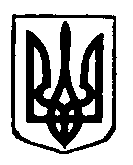 Групи населених пунктів з чисельністю населення, тис.осібСтавка податку, гривень за До 30,3Від 3 до 10061                       КОПІЯ    